Mensagem ao projeto de decreto legislativo n°                   que confere por comprovado merecimento ao Pastor. Marcos Alberto Coelho, o título de cidadão do povo Itatibense.Marcos Alberto Coelho nasceu em Indaiatuba, no dia dez de julho de 1970, filho de Isabel Lopes e José Benedito coelho, veio para Itatiba quando tinha 10 anos de idade onde começou a trabalhar como patrulheiro mirim, na Prefeitura Municipal de Itatiba.Aos 15 anos entrou na fábrica têxtil Pabreu, onde permaneceu por 7 anos, e ali conheceu aquela que seria sua então futura esposa, Adriana Ap da Silva Coelho.Com ela se casou no dia 22 de abril de 1992, tiveram um começo difícil morando em um porão da casa de sua mãe.No mês de agosto mais precisamente no dia 28 de agosto de 1992 nasceu o primeiro filho do casal Weslley Ariel Coelho.Aos 24 anos entrou para trabalhar na empresa Carrantos onde permanece por mais de 20 anos desempenhando com excelência seu trabalho.Depois de muita luta no ano de 1998 conquistaram sua primeira casa no Bairro San Francisco, após dois anos foram abençoados com o segundo filho Bruno Ediel Coelho.Marcos era conhecedor da palavra de Deus mais estava afastado dos caminhos do senhor, porem no ano de 2006 reconciliou – se com Deus e se tornou membro da igreja Pentecostal Filadélfia, liderada pela missionaria Genilda. Em menos de um ano foi levantado como cooperador e logo em seguida como presbítero, em 2015 começou a liderar e pastorear a igreja pentecostal Nova Aliança Cristã.Palácio primeiro de novembro 29 de julho de 2019Flavio MonteVereador - DEM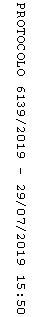 